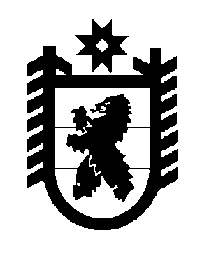 Российская Федерация Республика Карелия    ПРАВИТЕЛЬСТВО РЕСПУБЛИКИ КАРЕЛИЯРАСПОРЯЖЕНИЕот  28 марта 2019 года № 233р-Пг. Петрозаводск 	В соответствии со статьей 9 Градостроительного кодекса Российской Федерации, статьями 7 и 15  Федерального закона от 21 декабря 2004 года № 172-ФЗ «О переводе земель или земельных участков из одной категории в другую», на основании ходатайства казенного учреждения Республики Карелия «Управление автомобильных дорог Республики Карелия» осуществить перевод шести земельных  участков общей площадью 
10328 кв. м, расположенных на территории Лахденпохского района Республики Карелия, из состава земель сельскохозяйственного назначения в земли промышленности, энергетики, транспорта, связи, радиовещания, телевидения, информатики, земли для обеспечения космической деятельности, земли обороны, безопасности и земли иного специального назначения согласно приложению.
           Глава Республики Карелия                                                              А.О. ПарфенчиковПриложение к распоряжениюПравительства Республики Карелия от 28 марта 2019 года № 233р-ПЗемельные участки, 
в отношении которых осуществляется перевод из состава земель сельскохозяйственного назначения в земли промышленности, энергетики, транспорта, связи, радиовещания, телевидения, информатики, земли 
для обеспечения космической деятельности, земли обороны, безопасности 
и земли иного специального назначения__________№ п/пКадастровый номер земельного участкаПлощадь 
(кв. м)Адрес (местоположение)12341.10:12:0022203:4635546местоположение установлено относительно ориентира, расположенного за пределами участка. Почтовый адрес ориентира: 
Республика Карелия, Лахденпохский район, земельный участок расположен 
в западной части кадастрового 
квартала  10:12:00222032.10:12:0022203:4962056местоположение установлено относительно ориентира, расположенного за пределами участка. Почтовый адрес ориентира: 
Республика Карелия, Лахденпохский район, земельный участок расположен 
в кадастровом квартале 10:12:0022203, Лахденпохское центральное лесничество, Элисенваарское участковое лесничество квартал 23.10:12:0022203:498154местоположение установлено относительно ориентира, расположенного за пределами участка. Почтовый адрес ориентира: 
Республика Карелия, Лахденпохский район, земельный участок расположен 
в кадастровом квартале 10:12:0022203, Лахденпохское центральное лесничество, Элисенваарское участковое лесничество квартал 212344.10:12:0022203:499460местоположение установлено относительно ориентира, расположенного за пределами участка. Почтовый адрес ориентира: 
Республика Карелия, Лахденпохский район, земельный участок расположен 
в кадастровом квартале 10:12:0022203, Лахденпохское центральное лесничество, Элисенваарское участковое лесничество квартал 25.10:12:0022203:726852Республика Карелия, Лахденпохский район6.10:12:0022203:7271260Республика Карелия, Лахденпохский районИтого10 328